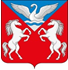 РОССИЙСКАЯ  ФЕДЕРАЦИЯКРАСНОЯРСКИЙ КРАЙ КРАСНОТУРАНСКИЙ РАЙОНЛЕБЯЖЕНСКИЙ СЕЛЬСКИЙ СОВЕТ ДЕПУТАТОВРЕШЕНИЕ20.09.2019г.                                  с.Лебяжье                                  №- 59-183-р     О внесении изменений в Решение Лебяженского сельского Совета депутатов № 34-106-р от 26.12.2017г «Об утверждении Положения об оплате труда выборных должностных лиц, осуществляющих свои полномочия на постоянной основе и муниципальных служащих Лебяженского сельсовета»На основании Федерального Закона от 06.10.2003г. №131-ФЗ «Об общих принципах организации местного самоуправления в Российской Федерации», ст.86 Бюджетного Кодекса, Федерального закона от 02.03.2007 № 25-ФЗ «О муниципальной службе в Российской Федерации», Закона края №6-2299 «О краевом бюджете на 2019 год и плановый период 2020-2021 годов», Постановления Совета администрации Красноярского края от 29.12.2007 № 512-п «О нормативах формирования расходов на оплату труда депутатов, выборных должностных лиц местного самоуправления, осуществляющих свои полномочия на постоянной основе, лиц, замещающих иные муниципальные должности, и муниципальных служащих», в связи с увеличением размеров окладов (должностных окладов) с 1 октября 2019 года на 4,3%, руководствуясь  ст.21 Устава Лебяженского сельсовета, Лебяженский сельский Совет депутатовРЕШИЛ:1.Внести в решение Лебяженского сельского Совета депутатов от 26.12.2017г. №34-106-р «Об утверждении Положения «Об установлении системы оплаты труда муниципальных служащих», в приложение к решению следующие изменения:- Приложение №2 к Положению об оплате труда муниципальных служащих изложить в новой редакции согласно Приложения №22.Контроль за исполнением настоящего решения возложить на главного бухгалтера П.П.Вшивкова.3. Настоящее решение вступает в законную силу с 1 октября 2019 года.Председатель  сельского                                                         И.А. НикитинаСовета депутатов: Врио главы Лебяженского сельсовета                                    Ю.Н.МетелеваПриложение №1 к решению Лебяженского сельского Совета депутатов№ 59-183-р от  20.09.2019РАЗМЕРЫДОЛЖНОСТНЫХ ОКЛАДОВ МУНИЦИПАЛЬНЫХ СЛУЖАЩИХОРГАНОВ МЕСТНОГО САМОУПРАВЛЕНИЯНаименование должностиДолжностной оклад (руб.).Заместитель главы муниципального образования4 203,00Главный бухгалтер3 803,00Бухгалтер3 427,00Специалист 1-й категории3 427,00